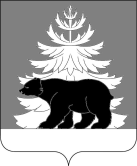 РОССИЙСКАЯ ФЕДЕРАЦИЯИРКУТСКАЯ ОБЛАСТЬДумаЗиминского муниципального районаVII созываР Е Ш Е Н И Еот 20 декабря 2023 года                                         №319                                        г. ЗимаО согласовании перечня имущества, находящегосяв муниципальной собственности Зиминскогорайонного муниципального образования, подлежащегопередаче в муниципальную собственность Зулумайского муниципального образованияВ целях исполнения Федерального закона от 06.10.2003 № 131-ФЗ «Об общих принципах организации местного самоуправления в Российской Федерации», руководствуясь Законом Иркутской области от 16.05.2008 № 14-оз «Об отдельных вопросах разграничения имущества, находящегося в муниципальной собственности, между муниципальными образованиями Иркутской области», статьями 6, 30, 47 Устава Зиминского районного муниципального образования, решением Думы Зиминского муниципального района от 24.09.2008 № 380 «Об утверждении Порядка управления и распоряжения имуществом, находящимся в собственности Зиминского районного муниципального образования», Дума Зиминского муниципального  районаР Е Ш И Л А:1. Согласовать перечень имущества, находящегося в муниципальной собственности Зиминского районного муниципального образования, подлежащего передаче в муниципальную собственность Зулумайского муниципального образования согласно приложению.2. Консультанту Думы  Зиминского муниципального  района Сорокиной Н.М. опубликовать настоящее решение в информационно-аналитическом, общественно-политическом еженедельнике «Вестник района» и разместить на официальном сайте администрации Зиминского районного муниципального образования www.rzima.ru.3. Настоящее решение вступает в силу со дня его подписания.4. Контроль за исполнением настоящего решения возложить на председателя комитета по управлению муниципальным имуществом администрации Зиминского района Панфилову Н.В.Председатель Думы Зиминского муниципального района                                      С.И. УсольцевПриложение к решению ДумыЗиминского муниципального района                                                                                                              От 20.12.2023 №319                    Перечень имущества, находящегося в муниципальной собственности Зиминского районного муниципального образования, подлежащего передаче в муниципальную собственность Зулумайского муниципального образованияРаздел 2. Недвижимое имущество№ п/пНаименованиеАдресКадастровый (или условный) номер1ПомещениеНазначение: жилое помещение; наименование: квартира; площадь 37,6 кв.м. количество этажей 1 Иркутская область, р-н Зиминский, с. Зулумай, ул. Центральная, д. 49, кв. 2 38:05:030601:3422ПомещениеНазначение: жилое помещение; наименование: квартира; площадь 54,1 кв.м. количество этажей 1 Иркутская область, р-н Зиминский, с. Зулумай, ул. Строительная, д. 2, кв. 2 38:05:030601:3103ПомещениеНазначение: жилое помещение; наименование: квартира; площадь 38,4 кв.м. количество этажей 1 Иркутская область, р-н Зиминский, с. Зулумай, ул. Подгорная, д. 3, кв. 1 38:05:030601:3814ПомещениеНазначение: жилое помещение; наименование: квартира; площадь 37,9 кв.м. количество этажей 1 Иркутская область, р-н Зиминский, с. Зулумай, ул. Подгорная, д. 11, кв. 1 38:05:030601:3665ПомещениеНазначение: жилое помещение; наименование: квартира; площадь 40,2 кв.м. количество этажей 1 Иркутская область, р-н Зиминский, с. Зулумай, ул. Центральная, д. 43, кв. 2 38:05:030601:3386ПомещениеНазначение: жилое помещение; наименование: квартира; площадь 38,6 кв.м. количество этажей 1 Иркутская область, р-н Зиминский, с. Зулумай, ул. Подгорная, д. 3, кв. 2 38:05:030601:3827ПомещениеНазначение: жилое помещение; наименование: квартира; площадь 38,4 кв.м. количество этажей 1 Иркутская область, р-н Зиминский, с. Зулумай, ул. Центральная, д. 16, кв. 1 38:05:030601:2638ПомещениеНазначение: жилое помещение; наименование: квартира; площадь 38,3 кв.м. количество этажей 1 Иркутская область, р-н Зиминский, с. Зулумай, ул. Центральная, д. 51, кв. 1 38:05:030601:3449ПомещениеНазначение: жилое помещение; наименование: квартира; площадь 39,8 кв.м. количество этажей 1 Иркутская область, р-н Зиминский, с. Зулумай, ул. Центральная, д. 43, кв. 1 38:05:030601:33910ПомещениеНазначение: жилое помещение; наименование: квартира; площадь 60,0 кв.м. количество этажей 1 Иркутская область, р-н Зиминский, с. Зулумай, ул. Строительная, д. 10, кв. 2 38:05:030601:30711ПомещениеНазначение: жилое помещение; наименование: квартира; площадь 39,2 кв.м. количество этажей 1 Иркутская область, р-н Зиминский, с. Зулумай, ул. Центральная, д. 45, кв. 2 38:05:030601:34112ПомещениеНазначение: жилое помещение; наименование: квартира; площадь 44,7 кв.м. количество этажей 1 Иркутская область, р-н Зиминский, с. Зулумай, ул. Центральная, д. 55, кв. 2 38:05:030602:14313ПомещениеНазначение: жилое помещение; наименование: квартира; площадь 50,8 кв.м. количество этажей 1 Российская Федерация Иркутская область, муниципальный район Зиминский, сельское поселение
Зулумайское, село Зулумай, улица Центральная, дом 10, квартира 138:05:030601:54514ПомещениеНазначение: жилое помещение; наименование: квартира; площадь 57,6 кв.м. количество этажей 1 Иркутская область, р-н Зиминский, с. Зулумай, ул. Строительная, д. 1, кв. 138:05:030601:39615ПомещениеНазначение: жилое помещение; наименование: квартира; площадь 40,0 кв.м. количество этажей 1 Иркутская область, р-н Зиминский, с. Зулумай, ул. Центральная, д. 16, кв. 238:05:030601:26416ПомещениеНазначение: жилое помещение; наименование: квартира; площадь 54,5 кв.м. количество этажей 1 Российская Федерация, Иркутская область, муниципальный район Зиминский, сельское поселение
Зулумайское, село Зулумай, улица Пионерская, дом 19, квартира 138:05:030601:54817ПомещениеНазначение: жилое помещение; наименование: квартира; площадь 57,6 кв.м. количество этажей 1 Иркутская область, р-н Зиминский, с. Зулумай, ул. Строительная, д. 1, кв. 238:05:030601:39518ПомещениеНазначение: жилое помещение; наименование: квартира; площадь 37,0 кв.м. количество этажей 1 Иркутская область, р-н Зиминский, с. Зулумай, ул. Центральная, д. 41, кв. 238:05:030601:33619ПомещениеНазначение: жилое помещение; наименование: квартира; площадь 29,5 кв.м. количество этажей 1 Иркутская область, р-н Зиминский, с. Зулумай, ул. Центральная, д. 24, кв. 138:05:030601:27620ПомещениеНазначение: жилое помещение; наименование: квартира; площадь 30,2 кв.м. количество этажей 1 Иркутская область, р-н Зиминский, с. Зулумай, ул. Центральная, д. 38, кв. 138:05:030601:28121ПомещениеНазначение: жилое помещение; наименование: квартира; площадь 44,7 кв.м. количество этажей 1 Иркутская область, р-н Зиминский, с. Зулумай, ул. Центральная, д. 55, кв. 138:05:030602:14222ПомещениеНазначение: жилое помещение; наименование: квартира; площадь 37,6 кв.м. количество этажей 1 Иркутская область, р-н Зиминский, с. Зулумай, ул. Центральная, д. 49, кв. 138:05:030601:34323ПомещениеНазначение: жилое помещение; наименование: квартира; площадь 31,6 кв.м. количество этажей 1 Иркутская область, р-н Зиминский, с. Зулумай, ул. Октябрьская, д. 12, кв. 238:05:030601:29124ПомещениеНазначение: жилое помещение; наименование: квартира; площадь 40,2 кв.м. количество этажей 1 Иркутская область, р-н Зиминский, с. Зулумай, ул. Пионерская, д. 23, кв. 138:05:030601:30525ПомещениеНазначение: жилое помещение; наименование: квартира; площадь 32,9 кв.м. количество этажей 1 Иркутская область, р-н Зиминский, с. Зулумай, ул. Строительная, д. 4, кв. 138:05:030601:31326ПомещениеНазначение: жилое помещение; наименование: квартира; площадь 27,9 кв.м. количество этажей 1 Иркутская область, р-н Зиминский, с. Зулумай, ул. Центральная, д. 38, кв. 238:05:030601:28227ПомещениеНазначение: жилое помещение; наименование: квартира; площадь 61,6 кв.м. количество этажей 1 Иркутская область, р-н Зиминский, с. Зулумай, ул. Строительная, д. 9, кв. 138:05:030601:32228ПомещениеНазначение: жилое помещение; наименование: квартира; площадь 36,6 кв.м. количество этажей 1 Иркутская область, р-н Зиминский, с. Зулумай, ул. Строительная, д. 12, кв. 138:05:030601:32329ПомещениеНазначение: жилое помещение; наименование: квартира; площадь 38,5 кв.м. количество этажей 1 Иркутская область, р-н Зиминский, с. Зулумай, ул. Центральная, д. 47, кв. 238:05:030602:14130ПомещениеНазначение: жилое помещение; наименование: квартира; площадь 38,1 кв.м. количество этажей 1 Иркутская область, р-н Зиминский, с. Зулумай, ул. Пионерская, д. 25, кв. 138:05:030601:35731ПомещениеНазначение: жилое помещение; наименование: квартира; площадь 32,7 кв.м. количество этажей 1 Иркутская область, р-н Зиминский, с. Зулумай, ул. Строительная, д. 3, кв. 138:05:030601:31132ПомещениеНазначение: жилое помещение; наименование: квартира; площадь 32,5 кв.м. количество этажей 1 Иркутская область, р-н Зиминский, с. Зулумай, ул. Центральная, д. 23, кв. 238:05:030601:32833ПомещениеНазначение: жилое помещение; наименование: квартира; площадь 30,4 кв.м. количество этажей 1 Иркутская область, р-н Зиминский, с. Зулумай, ул. Центральная, д. 26, кв. 138:05:030601:27834ПомещениеНазначение: жилое помещение; наименование: квартира; площадь 30,4 кв.м. количество этажей 1 Иркутская область, р-н Зиминский, с. Зулумай, ул. Центральная, д. 41, кв. 138:05:030601:33735ПомещениеНазначение: жилое помещение; наименование: квартира; площадь 31,5 кв.м. количество этажей 1 Иркутская область, р-н Зиминский, с. Зулумай, ул. Строительная, д. 4, кв. 238:05:030601:31436ПомещениеНазначение: жилое помещение; наименование: квартира; площадь 30,5 кв.м. количество этажей 1 Иркутская область, р-н Зиминский, с. Зулумай, ул. Центральная, д. 38, кв. 338:05:030601:28437ПомещениеНазначение: жилое помещение; наименование: квартира; площадь 38,4 кв.м. количество этажей 1 Иркутская область, р-н Зиминский, с. Зулумай, ул. Центральная, д. 36, кв. 238:05:030601:27938ПомещениеНазначение: жилое помещение; наименование: квартира; площадь 38,9 кв.м. количество этажей 1 Иркутская область, р-н Зиминский, с. Зулумай, ул. Пионерская, д. 23, кв. 238:05:030601:30639ПомещениеНазначение: жилое помещение; наименование: квартира; площадь 32,6 кв.м. количество этажей 1 Иркутская область, р-н Зиминский, с. Зулумай, ул. Октябрьская, д. 6, кв. 138:05:030601:29740ПомещениеНазначение: жилое помещение; наименование: квартира; площадь 30,2 кв.м. количество этажей 1 Иркутская область, р-н Зиминский, с. Зулумай, ул. Центральная, д. 20, кв. 238:05:030601:27141ПомещениеНазначение: жилое помещение; наименование: квартира; площадь 31,6 кв.м. количество этажей 1 Иркутская область, р-н Зиминский, с. Зулумай, ул. Октябрьская, д. 12, кв. 138:05:030601:29242ПомещениеНазначение: жилое помещение; наименование: квартира; площадь 39,1 кв.м. количество этажей 1 Иркутская область, р-н Зиминский, с. Зулумай, ул. Центральная, д. 23, кв. 138:05:030601:32743ПомещениеНазначение: жилое помещение; наименование: квартира; площадь 29,8 кв.м. количество этажей 1 Иркутская область, р-н Зиминский, с. Зулумай, ул. Центральная, д. 20, кв. 138:05:030601:27244ПомещениеНазначение: жилое помещение; наименование: квартира; площадь 61,1 кв.м. количество этажей 1 Иркутская область, р-н Зиминский, с. Зулумай, ул. Строительная, д. 10, кв. 138:05:030601:30845ПомещениеНазначение: жилое помещение; наименование: квартира; площадь 37,7 кв.м. количество этажей 1 Иркутская область, р-н Зиминский, с. Зулумай, ул. Центральная, д. 51, кв. 238:05:030601:34546ПомещениеНазначение: жилое помещение; наименование: квартира; площадь 30,6 кв.м. количество этажей 1 Иркутская область, р-н Зиминский, с. Зулумай, ул. Центральная, д. 26, кв. 238:05:030601:27747ПомещениеНазначение: жилое помещение; наименование: квартира; площадь 31,8 кв.м. количество этажей 1 Иркутская область, р-н Зиминский, с. Зулумай, ул. Центральная, д. 21, кв. 238:05:030601:32548ПомещениеНазначение: жилое помещение; наименование: квартира; площадь 29,5 кв.м. количество этажей 1 Иркутская область, р-н Зиминский, с. Зулумай, ул. Центральная, д. 24, кв. 238:05:030601:27549ПомещениеНазначение: жилое помещение; наименование: квартира; площадь 54,5 кв.м. количество этажей 1 Российская Федерация, Иркутская область, муниципальный район Зиминский, сельское поселение
Зулумайское, село Зулумай, улица Пионерская, дом 19, квартира 238:05:030601:54950ПомещениеНазначение: жилое помещение; наименование: квартира; площадь 34,0 кв.м. количество этажей 1 Иркутская область, р-н Зиминский, с. Зулумай, ул. Октябрьская, д. 6, кв. 238:05:030601:29851ПомещениеНазначение: жилое помещение; наименование: квартира; площадь 39,3 кв.м. количество этажей 1 Иркутская область, р-н Зиминский, с. Зулумай, ул. Центральная, д. 45, кв. 138:05:030601:34052ПомещениеНазначение: жилое помещение; наименование: квартира; площадь 26,1 кв.м. количество этажей 1 Иркутская область, р-н Зиминский, с. Зулумай, ул. Центральная, д. 22, кв. 238:05:030601:27353ПомещениеНазначение: жилое помещение; наименование: квартира; площадь 56,0 кв.м. количество этажей 1 Иркутская область, р-н Зиминский, с. Зулумай, ул. Строительная, д. 9, кв. 238:05:030601:32154ПомещениеНазначение: жилое помещение; наименование: квартира; площадь 31,7 кв.м. количество этажей 1 Иркутская область, р-н Зиминский, с. Зулумай, ул. Центральная, д. 21, кв. 138:05:030601:32655ПомещениеНазначение: жилое помещение; наименование: квартира; площадь 39,4 кв.м. количество этажей 1 Иркутская область, р-н Зиминский, с. Зулумай, ул. Пионерская, д. 25, кв. 238:05:030601:35656Земельный участокВид разрешенного использования: для личного подсобного хозяйства; площадь: 2600 кв.м.; категория земель: земли населенных пунктовРоссийская Федерация, Иркутская область, Зиминский район, село Зулумай, улица Центральная, 16-238:05:030601:14857Земельный участокВид разрешенного использования: для личного подсобного хозяйства; площадь: 1800 кв.м.; категория земель: земли населенных пунктовРоссийская Федерация, Иркутская область, Зиминский район, село Зулумай, улица Центральная, 22-238:05:030601:15658Земельный участокВид разрешенного использования: для личного подсобного хозяйства; площадь: 1900 кв.м.; категория земель: земли населенных пунктовРоссийская Федерация, Иркутская область, Зиминский район, село Зулумай, улица Центральная, 24-238:05:030601:15859Земельный участокВид разрешенного использования: для личного подсобного хозяйства; площадь: 1900 кв.м.; категория земель: земли населенных пунктовРоссийская Федерация, Иркутская область, Зиминский район, село Зулумай, улица Центральная, 26-238:05:030601:15960Земельный участокВид разрешенного использования: для личного подсобного хозяйства; площадь: 1900 кв.м.; категория земель: земли населенных пунктовРоссийская Федерация, Иркутская область, Зиминский район, село Зулумай, улица Центральная, 23-238:05:030601:16161Земельный участокВид разрешенного использования: для личного подсобного хозяйства; площадь: 1700 кв.м.; категория земель: земли населенных пунктовРоссийская Федерация, Иркутская область, Зиминский район, село Зулумай, улица Центральная, 21-238:05:030601:16362Земельный участокВид разрешенного использования: для ведения личного подсобного хозяйства; площадь: 1700 кв.м.; категория земель: земли населенных пунктовРоссийская Федерация, Иркутская область, Зиминский район, село Зулумай, улица Центральная, 23-138:05:030601:16663Земельный участокВид разрешенного использования: для подсобного хозяйства; площадь: 1700 кв.м.; категория земель: земли населенных пунктовРоссийская Федерация, Иркутская область, Зиминский район, село Зулумай, улица Центральная,
земельный участок 45-138:05:030601:6264Земельный участокВид разрешенного использования: для подсобного хозяйства; площадь: 2200 кв.м.; категория земель: земли населенных пунктовРоссийская Федерация, Иркутская область, Зиминский район, село Зулумай, улица Центральная,
земельный участок 49-238:05:030601:6565Земельный участокВид разрешенного использования: для подсобного хозяйства; площадь: 1900 кв.м.; категория земель: земли населенных пунктовРоссийская Федерация, Иркутская область, муниципальный район Зиминский, сельское поселение
Зулумайское, село Зулумай, улица Октябрьская, земельный участок 6/238:05:030601:9866Земельный участокВид разрешенного использования: для подсобного хозяйства; площадь: 1600 кв.м.; категория земель: земли населенных пунктовРоссийская Федерация, Иркутская область, муниципальный район Зиминский, сельское поселение
Зулумайское, село Зулумай, улица Октябрьская, земельный участок 6/138:05:030601:99